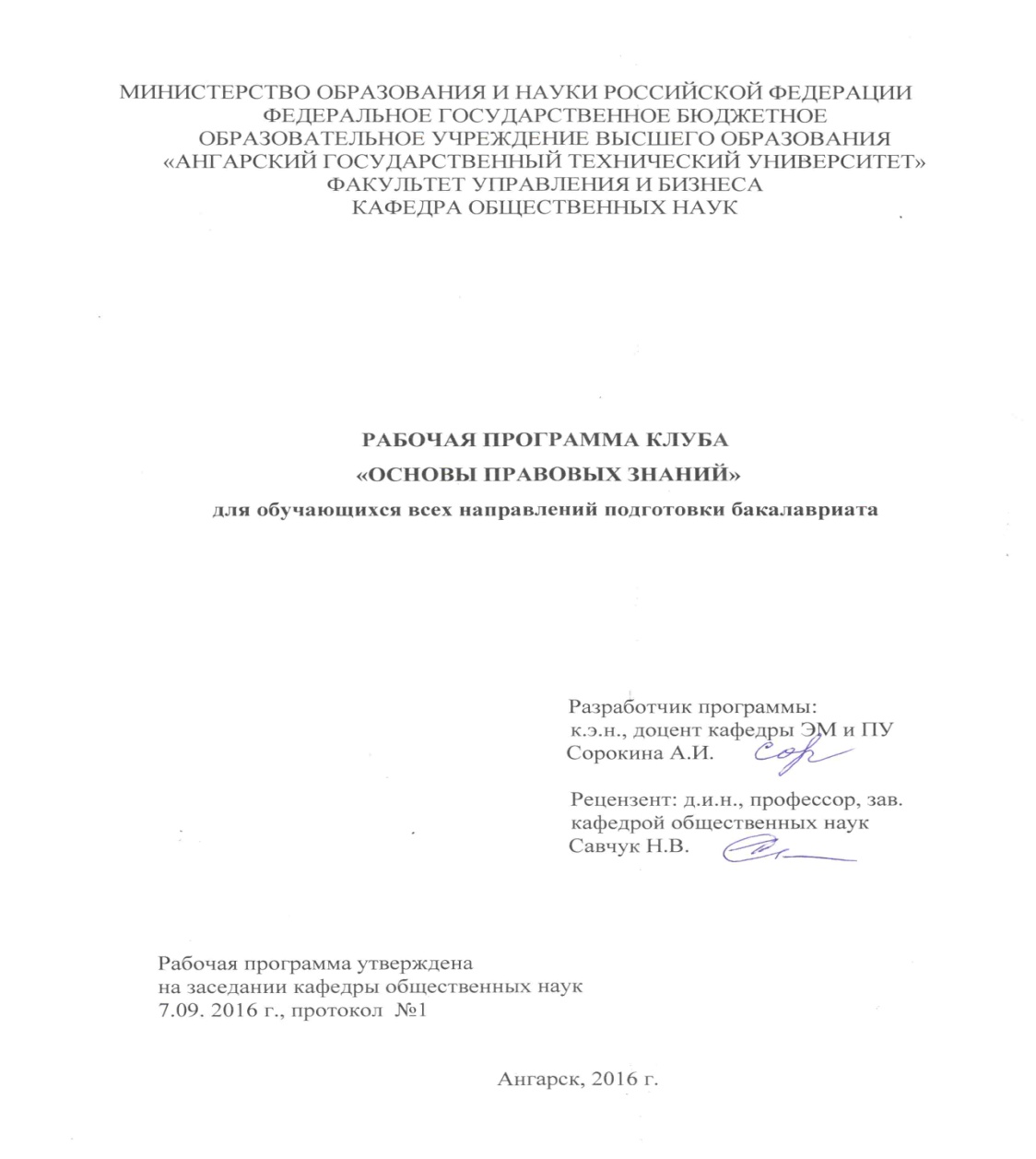 МИНИСТЕРСТВО ОБРАЗОВАНИЯ И НАУКИ РОССИЙСКОЙ  ФЕДЕРАЦИИФЕДЕРАЛЬНОЕ ГОСУДАРСТВЕННОЕ БЮДЖЕТНОЕ ОБРАЗОВАТЕЛЬНОЕ УЧРЕЖДЕНИЕ ВЫСШЕГО ОБРАЗОВАНИЯ«АНГАРСКИЙ ГОСУДАРСТВЕННЫЙ ТЕХНИЧЕСКИЙ УНИВЕРСИТЕТ» ФАКУЛЬТЕТ УПРАВЛЕНИЯ И БИЗНЕСАКАФЕДРА ОБЩЕСТВЕННЫХ НАУКРАБОЧАЯ ПРОГРАММА КЛУБА «ОСНОВЫ ПРАВОВЫХ ЗНАНИЙ» для обучающихся всех направлений подготовки бакалавриатаРазработчик программы: Сорокина А.И., к.э.н., доценткафедры ЭМ и ПУФГБОУ ВО «АнГТУ»Рецензент: Савчук Н.В., д.и.н., проф. зав. кафедрой общественных наукФГБОУ ВО «АнГТУ»Рабочая программа утверждена на заседании кафедры общественных наук7.09. 2016 г., протокол  №1Ангарск, 2016 г. Пояснительная запискаКлуб «Основы правовых знаний» – добровольное объединение обучающихся ФГБОУ ВО «Ангарский государственный технический университет», стремящихся совершенствовать свои знания в юриспруденции, развивать уровень правовой культуры, приобретать умения и навыки научно-исследовательской работы под руководством преподавателей и других Целью деятельности клуба является повышение уровня правовой грамотности обучающихся, формирование активной гражданской позиции молодежи, обсуждение актуальных тем.Задачи клуба:формирование единого молодежного объединения; раскрытие интересов и склонностей обучающихся к научно-поисковой деятельности;вовлечение в коллективную поисково-исследовательскую деятельность студентов и старшеклассников;формирование системных правовых знаний;формирование положительного эмоционального отношения к правовым явлениям;развитие навыков правового поведения; развитие научного потенциала и повышение уровня организации научной работы обучающихся;  пропаганда и популяризация научной деятельности в молодежной среде;помощь обучающимся в самостоятельном научном поиске и организационное обеспечение их научной - исследовательской работы;изучение административных и уголовно-законодательных способов профилактики наркомании, взяточничества, экстремизма в молодежной среде. Организация деятельности: Проведение тематических заседаний не реже 2 раз в семестр.Открытая форма заседаний, на заседания клуба приглашаются преподаватели и практикующие специалисты. Члены клуба постоянно осуществляют поиск и знакомство с новой юридической информацией. Члены клуба принимают участие в общественной жизни академии и города (викторины, олимпиады, научно-практические конференции). Методы обучения и тренировки навыков: дискуссии, обсуждения, круглые столы, мастер-классы, решение практических задач и ситуаций, тестирование, интерактивные игры.Формы восприятия информации:Перспективные: (словесные, наглядные, практические) рассказ, беседа, демонстрация слайдов и учебных фильмов, практические занятия, викторины, ролевые игры.Логические: (индуктивные и дедуктивные) логическое изложение и восприятие учебного материала учеником (анализ ситуации, работа с нормативно-правовыми актами).Гностический: объяснительно-репродуктивный, информационно поисковый, исследовательский (написание реферата, подготовка сообщения, доклада).Кибернетический: управления и самоуправления учебно-познавательной деятельностью.Стимулирование и мотивация.Самостоятельная учебная деятельность (работа с нормативно-правовыми актами, интернет-источниками)Групповая форма: обеспечивает учёт дифференцированных запросов учащихся.В результате участия в заседаниях клуба курса обучающийся должен: Знать базовые юридические термины и понятия, содержание основных законодательных актов, осознавать социальную ценность права, как средства защиты личности и общества.Уметь реализовывать и отстаивать свои права, пользоваться существующими правовыми нормами, проектировать правомерные способы действий в различных ситуациях, давать правовую оценку собственным действиям, действиям окружающих, явлениям жизни.Владеть юридической терминологией, навыками работы с нормативно-правовой базой, способностями самостоятельного поиска и анализа правовой информации. План заседаний клуба«Основы правовых знаний»Окончание таблицы Список нормативно-правовых актов, рекомендуемых для изучения:Конвенция ООН «О правах ребенка»;Конвенция ООН против коррупции от 31 октября 2003 г. (ратифицирована Федеральным законом от 8 марта 2006 г. № 40-ФЗ с заявлениями, вступила в силу для России 8 июня 2006 г.)Конвенция ООН против транснациональной организованной преступности от 15 ноября 2000 г. (ратифицирована с заявлениями Федеральным законом от 26 апреля 2004 г. № 26-ФЗ, вступила в силу для России 25 июня 2004 г.)Конвенция Совета Европы об уголовной ответственности за коррупцию от 27 января 1999 г. (ратифицирована Федеральным законом от 25 июля 2006 г. № 125-ФЗ, вступила в силу для России 1 февраля 2007 г.)Конвенция Совета Европы об отмывании, выявлении, изъятии и конфискации доходов от преступной деятельности от 8 ноября 1990 г. (ратифицирована с оговорками и заявлением Федеральным законом от 28 мая 2001 г. № 62-ФЗ, вступила в силу для России 1 декабря 2001 г.).Международная конвенция о борьбе с финансированием терроризма (заключена в г. Нью-Йорке 09.12.1999 г.) Европейская Конвенция о борьбе с терроризмом (принята 27 января 1977 г.)Единая конвенция о наркотических средствах 1961 года с поправками, внесенными в нее в соответствии с Протоколом 1972 года о поправках к Единой конвенции о наркотических средствах 1961 года (Заключена в г. Нью-Йорке 30.03.1961 г.)Конвенция о психотропных веществах (заключена в г. Вене 21.02.1971 г.)Конвенция Организации Объединенных Наций о борьбе против незаконного оборота наркотических средств и психотропных веществ (заключена в г. Вене 20.12.1988 г.)Конституция Российской ФедерацииГражданский кодекс РФНалоговый кодекс РФКодекс об административных правонарушениях РФУголовный кодекс РФКонцепция противодействия терроризму в РФ (утв. Президентом РФ 05.10.2009 г.)Федеральный закон от 25.12.2008 г. № 273-ФЗ «О противодействии коррупции»Федеральный закон от 06.03.2006 г. № 35-ФЗ «О противодействии терроризму» Федеральный закон от 25.07.2002 г. № 114-ФЗ «О противодействии экстремистской деятельности» Федеральный закон от 07.08.2001 г. № 115-ФЗ «О противодействии легализации (отмыванию) доходов, полученных преступным путем, и финансированию терроризма»Основы государственной политики Российской Федерации в сфере развития правовой грамотности и правосознания граждан (утв. Президентом РФ 4 мая 2011 г.)Закон РФ от 07.02.1992 г. № 2300-1 «О защите прав потребителей» Федеральный закон от 23.06.2016 г. № 182-ФЗ «Об основах системы профилактики правонарушений в РФ»Федеральный закон от 08.01.1998 г. № 3-ФЗ «О наркотических средствах и психотропных веществах»Постановление Правительства РФ от 30.06.1998 г. № 681 «Об утверждении перечня наркотических средств, психотропных веществ и их прекурсоров, подлежащих контролю в РФ»Постановление Правительства РФ от 27.11.2010 г. № 934 «Об утверждении перечня растений, содержащих наркотические средства или психотропные вещества либо их прекурсоры и подлежащих контролю в Российской Федерации, крупного и особо крупного размеров культивирования растений, содержащих наркотические средства или психотропные вещества либо их прекурсоры, для целей статьи 231 Уголовного кодекса Российской Федерации, а также об изменении и признании утратившими силу некоторых актов Правительства Российской Федерации по вопросу оборота растений, содержащих наркотические средства или психотропные вещества либо их прекурсоры»Постановление Правительства РФ от 01.10.2012 г. № 1002 «Об утверждении значительного, крупного и особо крупного размеров наркотических средств и психотропных веществ, а также значительного, крупного и особо крупного размеров для растений, содержащих наркотические средства или психотропные вещества, либо их частей, содержащих наркотические средства или психотропные вещества, для целей статей 228, 228.1, 229 и 229.1 Уголовного кодекса Российской Федерации»Постановление Правительства РФ от 29 декабря 2007 г. № 964 «Об утверждении списков сильнодействующих и ядовитых веществ для целей статьи 234 и других статей Уголовного кодекса Российской Федерации, а также крупного размера сильнодействующих веществ для целей статьи 234 Уголовного кодекса Российской Федерации».№ п/пМесяц, годТема заседанияФормапроведения1.Октябрь 2016 г. Противодействие экстремизму и терроризму в молодежной средеДискуссия, просмотр роликов Национального антитеррористического комитета, участие в конкурсах и конференциях, обсуждение результатов2.Декабрь 2016 г. Противодействие коррупцииКруглый стол, дискуссия, обсуждение результатов3.Март 2017 г. Правовые основы в области противодействия незаконному обороту наркотических средств на современном этапеРабота с Уголовным Кодексом РФ и законодательством в области привлечения к ответственности за употребление и распространение наркотических средств и сильнодействующих веществ. Дискуссия, обсуждение.№ п/пМесяц, годТема заседанияФормапроведения4. Май 2017 г. Правосознание молодежи. Опасность возникновения идей экстремизма и национализмаКонкурс докладов. Дискуссия. Обсуждение результатов